ПАСПОРТ ПИЩЕБЛОКАМуниципального бюджетного общеобразовательного учреждения Средняя общеобразовательная школа № 28Адрес юридический:352678, Краснодарский край, Апшеронский район, п. Новые Поляны, улица Школьная, дом 2  Телефон : 8 (86152) 33-025	эл. почта: school28@aps.kubannet.ruАдрес месторасположения:352678, Краснодарский край, Апшеронский район, п. Новые Поляны, улица Школьная, дом 2  Телефон : 8 (86152) 33-025	эл. почта: school28@aps.kubannet.ruСОДЕРЖАНИЕОбщие сведенияОхват горячим питанием по возрастным группамОхват одноразовым горячим питанием по возрастным группамОхват двухразовым горячим питанием по возрастным группамМодель предоставления услуги питанияОбщие сведения об операторе питания (аутсорсинг)Общие сведения (самостоятельно)Тип пищеблокаПроектная мощность пищеблока. Экспликация (план-схема) помещений пищеблокаЭкспликация (план-схема) обеденного залаИнженерное обеспечение пищеблокаВодоснабжениеГорячее водоснабжениеОтоплениеВодоотведениеВентиляцияИспользование специализированного транспорта для перевозки пищевой продукцииМатериально-техническое оснащение пищеблокаХарактеристика технологического оборудования пищеблокаДополнительные характеристики технологического оборудованияДополнительные характеристики обслуживания оборудованияХарактеристика бытовых помещений для сотрудников пищеблокаФорма организации питания обучающихсяФорма организации питания обучающихсяПеречень нормативно-правовой, технической документацииВитаминизацияСредняя стоимость питанияОрганизация питания обучающихся с ограниченными возможностями здоровья, детей-инвалидов, в том числе обучающихся на домуОрганизация питания обучающихся других льготных категорий Приложение 1. Перечень помещенийОбщие сведенияРуководитель общеобразовательной организации: Дрынко С.С.Ответственный за организацию питания обучающихся: ООО «Вита Лайн»Численность педагогического коллектива:19Проектная мощность ОО____300_____  чел.  Фактическое количество обучающихся_____260________ чел.Площадь обеденного зала___75.2_____м2Количество классов по уровням образования ____11_________Охват горячим питанием по возрастным группамОхват одноразовым горячим питанием по возрастным группамОхват двухразовым горячим питанием по возрастным группамМодель предоставления услуги питанияОбщие сведения (если самостоятельно)Тип пищеблокаПроектная мощность пищеблока. Экспликация (план-схема) помещений пищеблока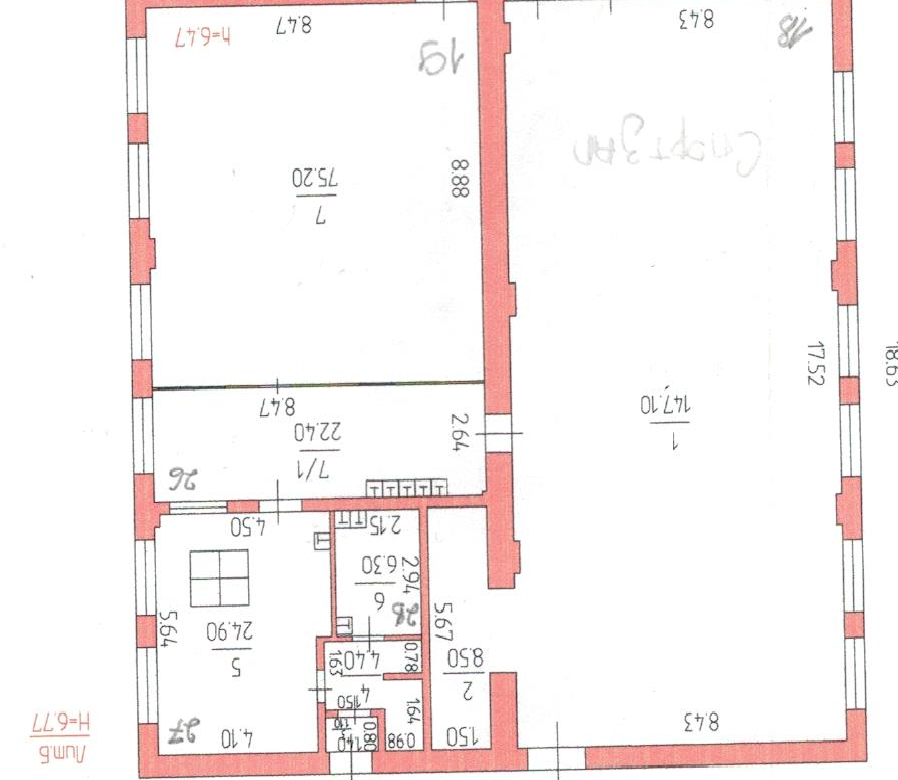 Экспликация (план-схема) обеденного залаколичество посадочных мест по проекту ______80_________фактическое количество посадочных мест ______80________Инженерное обеспечение пищеблока															Использование специализированного транспорта для перевозки пищевой продукцииМатериально-техническое оснащение пищеблока (в зависимости от модели предоставления питания)Характеристика технологического оборудования пищеблокаДополнительные характеристики технологического оборудования9.3 Дополнительные характеристики обслуживания оборудованияХарактеристика бытовых помещений для сотрудников пищеблокаШтатное расписаниеПерсонал пищеблока входит в штатное расписаниеФорма организации питания обучающихсяПеречень нормативно-правовой, технической документацииВ общеобразовательной организации «С»-витаминизация готовых блюд: проводится/не проводится (нужное подчеркнуть, если проводится – описать как)Средняя стоимость питанияОрганизация питания обучающихся с ограниченными возможностями здоровья, детей-инвалидов (описать), в том числе обучающихся на домуОбучающимся с ограниченными возможностями здоровья и детям-инвалидам, получающим образование очно, предоставляется бесплатное двухразовое питание, обучающимся на дому – компенсация за бесплатное двухразовое питание.Организация питания обучающихся других льготных категорий (описать)Учащимся общеобразовательных учреждений 5-11 классов из многодетных семей за счет средств краевого бюджета предоставляется дополнительное льготное питание в размере 10 рублей в день.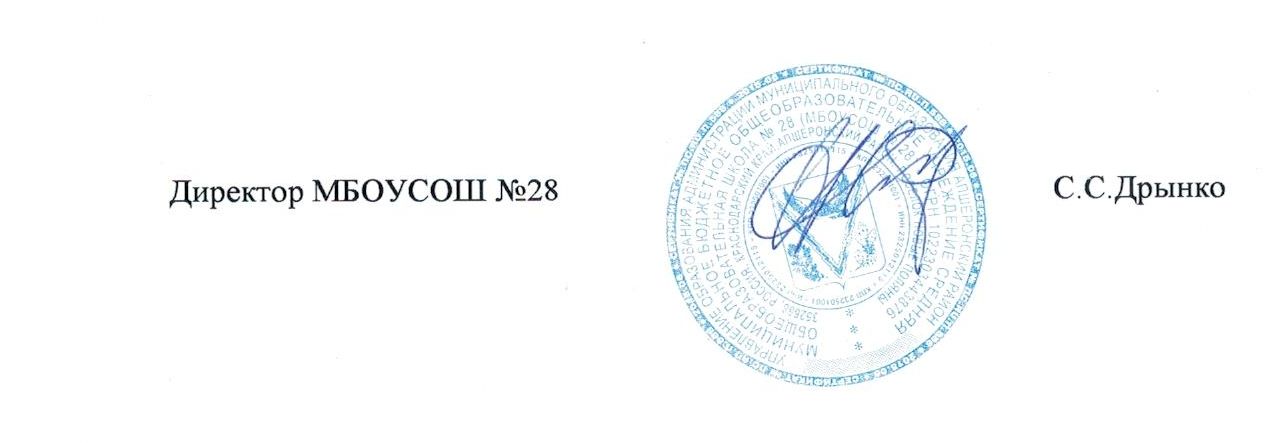 Приложение 1Перечень помещений и их площадь м2(перечень и площадь помещений в зависимости от модели предоставления питания)№ п/пКлассыКол-во классовЧисленность обучающихсяЧисленность обучающихся с ОВЗЧисленность детей-инвалидов (инвалидов)Численность обучающихся других льготных категорийЧисленность школьников, обучающихся на дому1 класс2322 класс121113 класс23314 класс23125 класс1256 класс23411117 класс130428 класс11539 класс2312210 класс1411 класс17ИТОГОИТОГО162638464№ п/пКонтингент по группам обучающихсяЧисленность обучающихсяОхвачено горячим питаниемОхвачено горячим питанием№ п/пКонтингент по группам обучающихсяЧисленность обучающихсяКоличество, чел.% от числа обучающихся1.Обучающиеся 1 – 4 классов117117100%в т.ч. обучающиеся льготных категорий0002.Обучающиеся 5 – 9 классов14614690%в т.ч. обучающиеся льготных категорий545498,3%в т.ч. за родительскую плату0003.Обучающиеся 5 – 9 классов14614690%в т.ч. обучающиеся льготных категорийв т.ч. за родительскую плату0004.Обучающиеся10 – 11 классов111110%в т.ч. обучающиеся льготных категорий111,7%в т.ч. за родительскую плату000№ п/пКонтингент по группам обучающихсяЧисленность обучающихсяОхвачено горячим питаниемОхвачено горячим питанием№ п/пКонтингент по группам обучающихсяЧисленность обучающихсяКоличество, чел.% от числа обучающихся1.Обучающиеся 1 – 4 классов333%в т.ч. обучающиеся льготных категорий333%2.Обучающиеся5 – 9 классов111197%в т.ч. обучающиеся льготных категорий111197%в т.ч. за родительскую плату0003.Обучающиеся5 – 9 классовв т.ч. обучающиеся льготных категорийв т.ч. за родительскую плату4.Обучающиеся10 – 11 классов000в т.ч. обучающиеся льготных категорий000в т.ч. за родительскую плату000Фамилия, имя, отчество заведующего производствомФамилия, имя, отчество заведующего производствомМесто нахождения (адрес)Режим работы пищеблокаКонтактный телефонОфициальный сайт/ссылка на страницу "Организация питания в ОО"№п/пТип пищеблокаДа/нетПроектная мощность 1.Столовая, работающая на сырьенет2.Столовая доготовочная (работающая на полуфабрикатах)да3003.Буфет-раздаточнаянет4.Буфетнет5.Помещение для приема пищи(из расчета количества обучающихся)да6.Отсутствует все вышеперечисленноенет7.1. Водоснабжение (да/нет)7.1. Водоснабжение (да/нет)централизованноедасобственная скважина учреждениянетв случае использования других источников указать ихведомственную принадлежностьнетвода привознаянет7.2. Горячее водоснабжение (да/нет)7.2. Горячее водоснабжение (да/нет)централизованноенетсобственная котельнаянетводонагревательданаличие резервного горячего водоснабжениянет7.3. Отопление (да/нет)7.3. Отопление (да/нет)централизованноедасобственная котельная и пр.нет7.4. Водоотведение (да/нет)7.4. Водоотведение (да/нет)централизованноенетвыгребдалокальные очистные сооружениянетпрочиенет7.5.Вентиляция (да/нет)7.5.Вентиляция (да/нет)естественнаядамеханическаяда№п/пТранспорт(да/нет)Специализированный транспорт школынетСпециализированный транспорт организации общественного питания, обслуживающей школунетСпециализированный транспорт организаций - поставщиков пищевых продуктовдаСпециализированный транспорт ИП, обслуживающего школудаСпециализированный транспорт отсутствуетнетИной вид подвоза (указать)нетНаборпомещенийПлощадь,м2Наименованиеоборудования(дополнить при необходимости)Кол-во шт.Датавыпуска,годДата подключения(начала функционирования), годИзношенность оборудования,%Недостающее оборудование согласно требованиям действующихСанПиННедостающее оборудование согласно требованиям действующихСанПиННаборпомещенийПлощадь,м2Наименованиеоборудования(дополнить при необходимости)Кол-во шт.Датавыпуска,годДата подключения(начала функционирования), годИзношенность оборудования,%наименованиекол-во штукОбеденный залСтолы обеденные202013201360Обеденный залСтулья802013201360Обеденный залРаковины для мытья рук32016201650Обеденный залЭлектрополотенца22016201650Раздаточная зонаМармит 1-х блюд120112012Раздаточная зонаМармит 2-х блюд120112012Раздаточная зонаМармит 3-х блюдРаздаточная зонаХолодильный прилавок(витрина, секция)Раздаточная зонаПрилавок нейтральный120112012Раздаточная зонаПрилавок для столовыхприборовРаздаточная зонаДругоеГорячий цехПлита электрическая 4-х конф.12009200950Горячий цехЖарочный (духовой) шкаф12009200950Горячий цехКотел пищеварочныйГорячий цехЭлектрическая сковородаГорячий цехЗонт вентиляционный12009200950Горячий цехПароконвектоматГорячий цехСтолы производственные22011201140Горячий цехМоечная ванна 1-о или 2-х секционная22011201140Горячий цехУниверсальный механический привод для готовой продукцииГорячий цехили овощерезательная машина с протирочной насадкой и мясорубка для готовой продукции1201920195Горячий цехВесы электронные для готовой продукцииГорячий цехШкаф холодильный среднетемпературный (для проб)Горячий цехМиксер 10-20лГорячий цехТележка сервировочнаяГорячий цехТележка для сбора грязной посудыГорячий цехХлеборезка12019201910Горячий цехШкаф для хранения хлеба12006200640Горячий цехПодставки под кухонный инвентарь12006200640Горячий цехСтеллаж кухонный настенный12006200640Горячий цехРаковина для мытья рукГорячий цехДругое (умывальник)Холодный цехСтол производственныйнет12009200950Холодный цехВесы электронные12009200950Холодный цехШкаф холодильный среднетемпературныйХолодный цехУниверсальный механический привод Холодный цехили овощерезательная машина12009200950Холодный цехБактерицидная установкаХолодный цехМоечная ванна22011201140Холодный цехВесы электронные12011201140Холодный цехРаковина для мытья рукДоготовочный цехСтол производственный12009200950Доготовочный цехШкаф холодильный среднетемпературный12009200950Доготовочный цехШкаф холодильный низкотемпературныйДоготовочный цехМоечная ваннаДоготовочный цеховощерезательная машина с протирочной насадкой и мясорубка для готовой продукции12009200950Доготовочный цеховощерезательная машина и мясорубка для сырой продукцииДоготовочный цехВесы электронныеДоготовочный цехРаковина для мытья рукМучной цехСтол производственныйМучной цехТестомесильная машинаМучной цехПекарский шкафМучной цехСтеллаж кухонныйМучной цехМоечная ваннаМучной цехВесы электронныеМучной цехРаковина для мытья рукПомещениедля обработки яйцаМоечная ванна 3-х секционнаяПомещениедля обработки яйцаили Моечная ванна 1-о секционнаяи 2 емкостиПомещениедля обработки яйцаСтол производственныйПомещениедля обработки яйцаШкаф холодильныйПомещениедля обработки яйцаОвоскопПомещениедля обработки яйцаРаковина для мытья рукМясо-рыбныйцехСтол производственный12012201230Мясо-рыбныйцехМоечная ванна 3-х секц.12012201230Мясо-рыбныйцехСтеллаж кухонныйМясо-рыбныйцехЭлектропривод для сыройпродукции120222022Мясо-рыбныйцехили электромясорубкаМясо-рыбныйцехВесы электронныеМясо-рыбныйцехШкаф холодильный среднетемпературныйМясо-рыбныйцехШкаф холодильный низкотемпературныйМясо-рыбныйцехПолка для разделочных досокМясо-рыбныйцехРаковина для мытья рук12006200650Овощной цех(первичной обработки)Моечная ванна 2-х секц.Овощной цех(первичной обработки)Стол производственныйОвощной цех(первичной обработки)Стеллаж кухонный настенныйОвощной цех(первичной обработки)ВесыОвощной цех(первичной обработки)Стеллаж кухонныйОвощной цех(первичной обработки)Картофелеочистительная машинаОвощной цех(первичной обработки)Раковина для мытья рукОвощной цех(вторичной обработки)Моечная ванна 2-х секц.Овощной цех(вторичной обработки)Стол производственныйОвощной цех(вторичной обработки)Овощерезательная машинаОвощной цех(вторичной обработки)Стеллаж кухонный настенныйОвощной цех(вторичной обработки)Стеллаж кухонныйОвощной цех(вторичной обработки)ВесыОвощной цех(вторичной обработки)Шкаф холодильный среднетемпературныйОвощной цех(вторичной обработки)Раковина для мытья рукМоечнаякухонной посуды и инвентаряМоечная ванна 2-х секц.32012201230Моечнаякухонной посуды и инвентаряСтеллаж кухонный12012201230Моечнаякухонной посуды и инвентаряЗонт вентиляционныйМоечнаякухонной посуды и инвентаряВодонагреватель12012201230Моечнаякухонной посуды и инвентаряРаковина для мытья рук12006200650Моечнаястоловой посудыСтол для сбора отходов12012201230Моечнаястоловой посудыСтол производственный12012201230Моечнаястоловой посудыМоечная ванна 3-х секц. для столовой посуды12012201230Моечнаястоловой посудыМоечная ванна 2-х секц. для стаканов и столовых приборов22012201230Моечнаястоловой посудыПосудомоечная машинаМоечнаястоловой посудыСтеллаж (шкаф) для хранения столовой посуды12012201230Моечнаястоловой посудыСтеллаж (шкаф) для хранения стаканов12012201230Моечнаястоловой посудыЗонт вентиляционныйМоечнаястоловой посудыВодонагреватель проточныйМоечнаястоловой посудыРаковина для мытья рук12012201230Помещение для обработки и хранения уборочного инвентаряШкаф для уборочного инвентаря12012201230Помещение для обработки и хранения уборочного инвентаряДушевой поддонПомещение для обработки и хранения уборочного инвентаряШкаф для хранения моющих и дезинфицирующих средств12012201230Помещение для обработки и хранения уборочного инвентаряРаковина для мытья рукСклад дляхранения овощейКонтейнер для хранения и транспортировки овощейСклад дляхранения овощейСтеллажи12006200630Склад дляхранения овощейШкаф холодильный среднетемпературный42012201230Склад дляхранения овощейПодтоварникиСклад длясыпучихпродуктовСтеллажи12006200630Склад длясыпучихпродуктовПодтоварникиСклад длясыпучихпродуктовШкаф холодильный среднетемпературный12012201230Склад для хранения скоропортящихся продуктовШкаф холодильный среднетемпературный12012201230Склад для хранения скоропортящихся продуктовШкаф холодильный низкотемпературный12019201910ЗагрузочнаяпродуктовПодтоварник12012201230ЗагрузочнаяпродуктовВесы товарные электронные12019201910№ п/пНаименованиетехнологического оборудованияХарактеристика оборудованияХарактеристика оборудованияХарактеристика оборудованияХарактеристика оборудованияХарактеристика оборудованияХарактеристика оборудования№ п/пНаименованиетехнологического оборудованияназначениемаркапроизводительностьдата изготовлениясрокслужбысроки профилактического осмотра1.ТепловоеЖарочный шкаф,  32 кВтПлита электрическая, количество конфорок 4, 16 кВтКотел электрический, 100л  15кВт*  Мармиты для первых блюд, 1     шт.    Мармиты для вторых блюд, 1   шт.ЭП-4ЖШ2-х конфорочный ЭКОЛИРА-К150100100100 200920092014202220092.МеханическоеЭлектро мясорубкаполарис1020223.ХолодильноеХолодильные шкафы средне  температурные (от 0 до +7С)СТИНОЛ"-2562502006Холодильные шкафы низко    температурные (от 0 до -18С)Свияга-513-3 "ПОЗИС"25020144.ВесоизмерительноеВесы настольныеCAS SW-10152019№ п/пНаименованиеоборудованияХарактеристика мероприятийХарактеристика мероприятийХарактеристика мероприятийХарактеристика мероприятийХарактеристика мероприятийХарактеристика мероприятий№ п/пНаименованиеоборудованияналичие договора  на техосмотрналичие договора на проведение метрологических работПроведение ремонтаплан приобретения нового и замена старого оборудованияответственный за состояние оборудованияграфик санитарной обработки оборудования1.Тепловое2.Механическое3.Холодильное4.ВесоизмерительноеПлощадьОборудованиеСан.узел для сотрудников пищеблокаГардеробная персонала1м2шкафДушевые для сотрудников пищеблокаСтирка спец.одежды /где, кем, что для этого имеетсяКол-во ставокУкомплектованностьКвалификационный разрядСтаж работы по специальностиНаличие личной медицинской книжки(да/нет)Поваров1154ДаРабочихкухни/помощники повара112ДаОфициантовДругих работников пищеблока/ посудомойщицыТехнических работников/ уборщиц№п/пУчреждение, организацияДа/нетОбразовательного учреждениянетОрганизации общественного питания, обслуживающего школунетИндивидуального предпринимателя, обслуживающего школуда№п/пУчреждение, организацияДа/нетПредварительное накрытие столовдаСамообслуживаниеСтол свободного выбора (шведский стол)Меню по выбору№ п/пНаименование документации(при необходимости дополнить)Реквизиты документа, да/нетПрограмма производственного контроля на основе принципов ХАССПдаМеню, дифференцированное по возрастам (цикличное)/сезонноедаЕжедневное менюДаНаличие технологических/технико-технологических карт приготовления блюд ДаКонтракт на оказание услуг по организации питания обучающихся (актуальный на данный период)Да , № 21 от 01.12.2022План проведения текущего и капитального ремонта помещений пищеблока, столовойнетПлан проведения профилактических технологических осмотров оборудованиянетПлан проведения метрологических работ по проверке измерительного оборудованиянетПлан технологического переоснащения пищеблока с учетом модели предоставления питаниянетПлан проведения профилактических дезинфекционных мероприятий, в том числе в условиях подъема инфекционных заболеваний (эпидемий, пандемий)даВедомость контроля за рационом питанияДаДоговор с аккредитованной лабораторией на проведение периодических испытаний пищевой продукции по физико-химическим показателямСо стороны организатора питанияДоговор с аккредитованной метрологической лабораторией на проведение проверки весоизмерительного оборудованияСо стороны организатора питанияДоговор на проведение профилактических работ технологического оборудованияСо стороны организатора питанияДоговор на вывоз пищевых отходовСо стороны организатора питанияАкт проверки готовности пищеблока к началу учебного годаДаГигиенический журнал (сотрудники)ДаЖурнал бракеража скоропортящейся пищевой  продукциидаЖурнал бракеража готовой пищевой продукциидаЖурнал учета температурного режима холодильного оборудованиядаЖурнал учета температуры и влажности в складских помещенияхдаНаличие должностных инструкцийдаГрафик питания в школьной  столовойдаГрафик дежурства в школьной  столовой администрации и  педагогических работниковдаПоложение об организации питания обучающихсяДа, положение от 31.08.2022Положение о бракеражной комиссииДа, положение б/н от 31.08.2022Приказ об организации питанияДа, приказ № 98 от 31.08.2022Приказ о составе бракеражной комиссииДа, приказ № 102/1 от 31.08.2022Требования к информации по питанию, размещаемой на сайте школыНаличие оформленных стендов в обеденном залеПротоколы заседаний по рассмотрению вопроса организации питания на заседании управляющего или педагогического совета, общественного совета, родительского комитета и т.п.ДРУГОЕ№Стоимость завтракаСтоимость завтракаСтоимость завтракаСтоимость обедаСтоимость обедаСтоимость обедаСтоимость полдникаСтоимость полдникаСтоимость полдника№1-4 классы5-9 классы10-11 классы1-4 классы5-9 классы10-11 классы1-4 классы5-9 классы10-11 классы99,5376,3676,3699,53106,90106,9044,7253,4553,45№ п/пНаименованиецехов и помещенийПлощадь помещение м2Площадь помещение м2Площадь помещение м2Площадь помещение м2№ п/пНаименованиецехов и помещенийСтоловые школьно-базовыеСтоловые, работающие на сырье СтоловыедоготовочныеРаздаточные, буфеты1Складские помещения7.832Производственные помещения2.1Овощной цех (первичной обработки овощей)3.3-2.2Овощной цех (вторичной обработки овощей)3.3-2.3Мясо-рыбный цех--2.4Доготовочный цех--4.4-2.5Горячий цех24.9-2.6Холодный цех-2.7Мучной цех--2.8Раздаточная8.472.9Помещение для резки хлеба--2.10Помещение для обработки яиц--2.11Моечная кухонной посуды16-2.12Моечная столовой посуды16-2.13Моечная и кладовая тары16--2.14Производственное помещение буфета-раздаточной----2.15Посудомоечная буфета-раздаточной---3Комната для приема пищи (персонал)3.3